RegeringenFinansdepartementetMed överlämnande av skatteutskottets betänkande 2015/16:SkU2 Informationsutbytesavtal med Niue får jag anmäla att riksdagen denna dag bifallit utskottets förslag till riksdagsbeslut.Stockholm den 21 oktober 2015Riksdagsskrivelse2015/16:6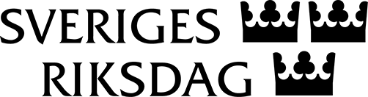 Björn SöderAnnalena Hanell